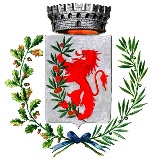              COMUNE DI POMARANCE Provincia  di Pisa 	                                                        P.za S. Anna n°1 56045 - Pomarance (PI) - Tel.0588/62371 Fax 0588/65470        -SETTORE SVILUPPO E PROMOZIONE DEL TERRITORIO, COMUNICAZIONE ISTITUZIONALE-Allegato BDICHIARAZIONE D’OFFERTAIl/La      sottoscritto/a 					, nato/a  a 			( 	)  il 	, residente a 	( 	) in Via  		in  qualità  di     Titolare     legale rappresentante   procuratore speciale, giusta procura speciale autenticata nella firma in data  dal Notaio  Dott. __________________________________,   repertorio   n. _______________________________dell’impresa/società/consorzio avente denominazione _________________________________________________ con sede legale in _____________________ Via ___________________________________________ n.  	 C.A.P. ________ Codice Fiscale _______________________________________	e P. IVA _________________________________ Email ______________________________________________________________ PEC  ___________________________________________Telefono  ________________ (eventuale) in R.T.I. costituito/costituendo o Consorzio con le seguenti Imprese___________________________________________________________________________________________________________________________in relazione alla procedura per l’assegnazione in affitto d’azienda del complesso albergo ristorante “Il Pomarancio”, sito in Via Roncalli 18, OFFREil canone mensile per l’intera durata del contratto come di seguito costituito (l’importo indicato sarà soggetto all’Iva vigente):A partire dal 01.07.2023 al  quinto anno di gestione (a far data dalla sottoscrizione del contratto ) € __________________  (in cifre) (dicasi EURO 	in lettere).Dal sesto al decimo anno di gestione pari a 60 mesi € __________________  (in cifre) (dicasi EURO 	in lettere).Dall’undicesimo al quindicesimo anno  pari a 60 mesi   € __________________  (in cifre) (dicasi EURO 	in lettere).Inoltre,DICHIARAche la presente offerta è irrevocabile ed impegnativa sino al 180° (centottantesimo) giorno successivo alla scadenza del termine di presentazione dell’offerta;che nella formulazione della presente offerta ha tenuto conto delle condizioni indicate negli atti di gara, nonché di tutte le circostanze generali, particolari e locali, nessuna esclusa ed eccettuata, che possono avere influito o influire sulla determinazione della propria offerta;di essere consapevole che in caso di rinnovo del contratto per ulteriori cinque anni, il canone del periodo ulteriore potrà essere rideterminato dal Comune come specificato nel capitolatoche la presente Offerta costituirà parte integrante e sostanziale del Contratto che verrà stipulato con il Comune di Pomarance. 	, li 	Firma del Legale Rappresentante_____________________________In caso di ATI/RTI l’offerta è sottoscritta anche da tutti i titolari/legali rappresentanti delle imprese mandanti_______________________________________________________________________________________